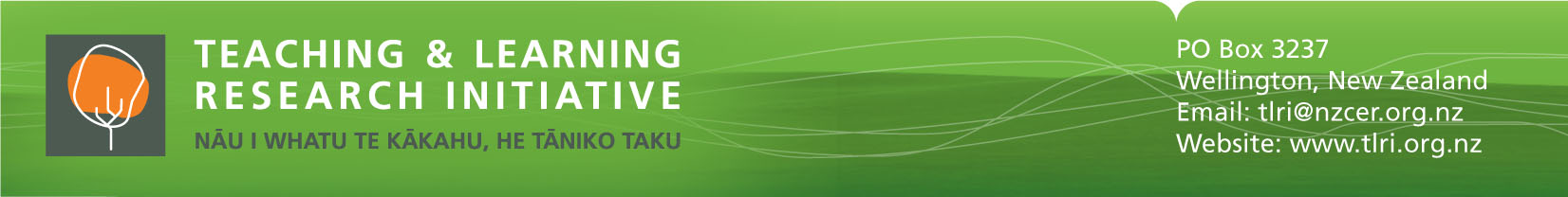 Puka Whakaatu Hiahia│Expression of Interest (2020)This is the template for the open pathway.Delete guidance notes (shaded text) in your completed application. Please use 10-point Arial font with no less than single line spacing. The entire application should comprise this cover sheet plus a maximum of four additional pages. A fifth page for references only may be included if these do not fit in the 4-page limit.Taitara o te marohi│Title of proposal:Please provide a short working title for your research. This should reflect the nature of your project and use plain languagePlease provide a short working title for your research. This should reflect the nature of your project and use plain languagePlease provide a short working title for your research. This should reflect the nature of your project and use plain languagePlease provide a short working title for your research. This should reflect the nature of your project and use plain languageResearch focus: (please indicate by deleting those not applicable)ECESchoolTertiaryCrossIs your project Pasifika-focused? (see guidance for a description of this)		Is your project Pasifika-focused? (see guidance for a description of this)		YES / NONgā kōrero mō te kaiwherawhera matua: (tae atu ki te tokorua) │ Principal investigator details (up to two)Ngā kōrero mō te kaiwherawhera matua: (tae atu ki te tokorua) │ Principal investigator details (up to two)Ngā kōrero mō te kaiwherawhera matua: (tae atu ki te tokorua) │ Principal investigator details (up to two)NameEmail address(for receiving notification of decision)PhoneNgā kōrero mō te hinonga │ Organisation details:Ngā kōrero mō te hinonga │ Organisation details:Name of institution/organisationContact personEmail address(for receiving notification of decision)PhoneNgā taipitopito wāhi noho │ Address details:Ngā taipitopito wāhi noho │ Address details:Physical address (for receiving hard copy documents by courier)Physical address (for receiving hard copy documents by courier)Physical address (for receiving hard copy documents by courier)Attention:Whakamārama poto mō te kaupapa (tae atu ki te 100 kupu) │ Succinct description of proposed research project: (up to 100 words)Ngā korero mō te tima │ Project team detailsNgā korero mō te tima │ Project team detailsNgā korero mō te tima │ Project team detailsName OrganisationRole in proposed project (brief description of how team member will contribute to the project)Te pūtea e tonoa ana │ Funding applied for (please read the guidance for further information) N.B. Figures are exclusive of GSTTe pūtea e tonoa ana │ Funding applied for (please read the guidance for further information) N.B. Figures are exclusive of GSTTe pūtea e tonoa ana │ Funding applied for (please read the guidance for further information) N.B. Figures are exclusive of GSTTe pūtea e tonoa ana │ Funding applied for (please read the guidance for further information) N.B. Figures are exclusive of GSTNumber of years funding applied for1 year project2 year project3 year projectAmount per year(please indicate indicative amount per year – see the information pack for guidance)$ 		year 1$		year 1$		year 2$		year 1$		year 2$		year 3Total funding over life of the project$$$Please state if this proposal is part of a larger programme of research, and if so, indicate any other sources of funding.Please state if this proposal is part of a larger programme of research, and if so, indicate any other sources of funding.Please state if this proposal is part of a larger programme of research, and if so, indicate any other sources of funding.Please state if this proposal is part of a larger programme of research, and if so, indicate any other sources of funding.He whakamārama mō te kaupapa e marohitia ana me tōna horopaki: te hua rautaki me te hua ritenga │ Description of proposed project and its context: strategic and practice value Delete guidance notes (shaded text) in your application. This section is to be no more than 2 pages.Expression of Interest proposals should:state your research question(s) and make a convincing argument that the question(s) is important for Aotearoa New Zealand education at this timeexplain how the project aligns with current and future priorities for teaching and learning within and across the early childhood, school, and tertiary sectorsprovide a clear rationale for the proposed project. Criteria used to assess this sectionThe extent to which the proposal:addresses an area of strategic importance to education in New Zealandprovides a clear rationale for the project including links to relevant New Zealand and international researchhas the potential to inform teacher practice, have a positive impact on learning, and lead to improvements in outcomes for learnersposes a research question(s) that will increase knowledge and is appropriate for the proposed scope and design of the project. Te hoahoa i te rangahau, te mahi kōtui, te kāhui mahi i te kaupapa: te hua rangahau │ Research design, partnership, and project team: research valueDelete guidance notes (shaded text) in your application. This section is to be no more than 2 pages.Expression of Interest proposals should describe:the overall research designthe data collection methods, including the types of data you intend to collect and how these will be collected. This should include a clear focus on, and measure of, learner outcomeshow you will manage and analyse the data you collecthow the data will enable you to answer your research questions.Expression of Interest proposals should:describe the nature of your proposed partnership, including name(s) of ECE centres, kura/schools, tertiary teamsbriefly discuss the rationale for the partnership and why the partnership is the right way for you to find the answers to your research questionslist team members and briefly describe their role on the project (NB: this is on the cover sheet, and does not need to be repeated here)provide a short paragraph about the Principal Investigator(s) highlighting relevant experience and qualifications. Criteria used to assess this sectionThe extent to which the proposal has:a research design, data collection methods and approach to analysis that will address the research question(s) and enable substantive and robust findingsa partnership in place that has a clear rationale and is consistent with the intent of the TLRIa project team that is led by a principal investigator/s with relevant experience in leading similar research projects, and includes appropriate research and practice experience across the team.